Recruitment Posters: InstructionsAll posters for recruitment purposes must comply with the following guidelines:1. Must be on Carleton University letterheadExamples: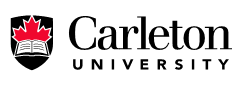 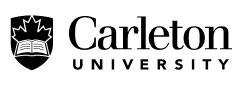 2. Must provide a brief description of the research project and the tasks required of participants.3. Must be clear about participant eligibility.Example:Participants must be between ages 18-244. Must not give prominence in terms of typeface or font size to compensation. Example of inappropriate wording:DO YOU WANT TO MAKE $50.00?Example of approved wording:Participants will be compensated with a $5 Tim Horton’s gift card.5. Must state: “The ethics protocol for this project has been reviewed and cleared by the Carleton University Research Ethics Board. (Choose the appropriate board for the following contact information) CUREB-A:If you have any ethical concerns with the study, please contact the Carleton University Research Ethics Board-A (by phone at 613-520-2600 ext. 2517 or via email at ethics@carleton.ca).CUREB-B:If you have any ethical concerns with the study, please contact the Carleton University Research Ethics Board-B (by phone at 613-520-2600 ext. 4085 or via email at ethics@carleton.ca).6. Contact information must be a Carleton phone number and/or a Carleton e-mail address.